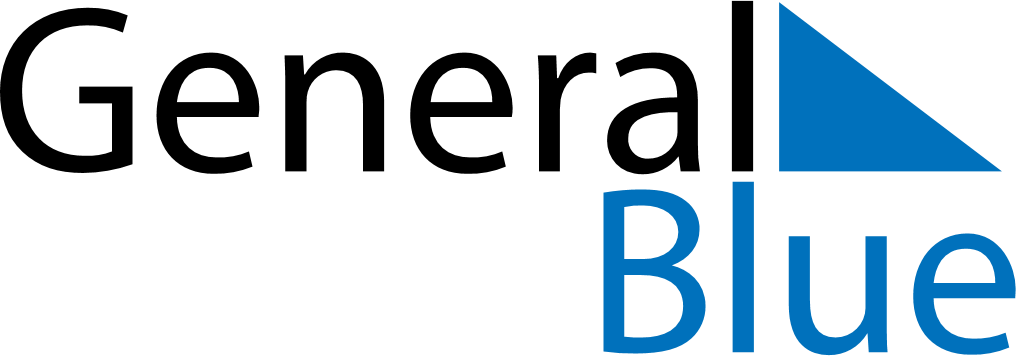 March 2024March 2024March 2024AustriaAustriaSundayMondayTuesdayWednesdayThursdayFridaySaturday123456789101112131415161718192021222324252627282930Easter Saturday31Easter Sunday